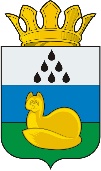 Муниципальное автономное общеобразовательное учреждение«Средняя общеобразовательная школа посёлка Демьянка»Уватского муниципального района  Утверждено:19.02.2021 года приказ № 51/2 Директор школы:  И.Н. Кожина___________________ПОЛОЖЕНИЕ
о приёмной комиссии Муниципального автономного общеобразовательного учреждения «Средняя общеобразовательная школа посёлка Демьянка» Уватского муниципального районаI. Общие положения1. Настоящее положение разработано в соответствии с соответствии с Федеральным законом от 29.12.2012 № 273-ФЗ «Об образовании в Российской Федерации», Порядком приема граждан на обучение по образовательным программам начального общего, основного общего и среднего общего образования, утвержденным приказом Минобрнауки России от 22.01.2014 № 32, Порядком организации и осуществления образовательной деятельности по основным общеобразовательным программам – образовательным программам начального общего, основного общего и среднего общего образования, утвержденным приказом Минобрнауки России от 30.08.2013 № 1015, Порядком и условиями осуществления перевода обучающихся из одной организации, осуществляющей образовательную деятельность по образовательным программам начального общего, основного общего и среднего общего образования, в другие организации, осуществляющие образовательную деятельность по образовательным программам соответствующих уровня и направленности, утвержденными приказом Минобрнауки России от 12.03.2014 № 177,  уставом МАОУ «СОШ п. Демьянка» Уватского муниципального района (далее – школа). 2. Настоящее положение определяет порядок формирования, состав и деятельность приемной комиссии. Приемная комиссия формируется в школе до начала приема. Персональный состав приемной комиссии, лиц, ответственных за прием документов и график приема заявлений и документов, утверждается приказом директора школы.3. Основной задачей приемной комиссии является обеспечение соблюдения прав граждан на образование, установленных Конституцией Российской Федерации, законодательством РФ, гласности и открытости.4. Структура, функции и организация работы комиссии.4.1. Комиссия создается из работников Школы в количестве трёх человек. Председателем приемной комиссии является заместитель директора по УВР. Состав приемной комиссии утверждается приказом директора.4.2.  Работу приемной комиссии, делопроизводство, телефонные переговоры, а также личный прием родителей (законных представителей) поступающих организует ответственный секретарь, который назначается директором Школы.4.3. Приемная комиссия дает ответы на обращения, связанные с приемом детей в Школу, по следующим вопросам:- условия работы приемной комиссии, комиссии по отбору граждан и апелляционной комиссии;- количество мест для приема детей на первый год обучения (в первый класс).- сроки приема документов для обучения по образовательным программам.- сроки зачисления детей в образовательное учреждение.4.4. Приемная комиссия работает по утвержденному графику с 09.00 ч. До 16.00 ч. Перерыв на обед с 13.00 ч. До 14.00 ч, принимая заявления от родителей (законных представителей), необходимые документы и формирует личное дело поступающего.       4.5. Приемная комиссия при приеме заявления о зачислении в порядке перевода из другой образовательной организации проверяет предоставленное личное дело на наличие в нем документов, требуемых при зачислении в первый класс. В случае отсутствия какого-либо документа должностное лицо, ответственное за прием документов, составляет акт, содержащий информацию о регистрационном номере заявления о зачислении и перечне недостающих документов. Акт составляется в двух экземплярах и заверяется подписями совершеннолетнего поступающего или родителями (законными представителями) несовершеннолетнего и лица, ответственного за прием документов, печатью школы.Один экземпляр акта подшивается в предоставленное личное дело, второй передается
 заявителю. Заявитель обязан донести недостающие документы в течение 10 календарных дней с даты составления акта.5. Приемная комиссия при приеме любых заявлений, подаваемых при приеме на обучение в школе, обязана ознакомиться с документом, удостоверяющим личность заявителя, для установления его личности, а также факта родственных отношений и полномочий законного представителя. В заявлении о приеме указываются следующие сведения:- наименование образовательной программы в области изобразительного искусств, на которую планируется поступление ребенка;- фамилия, имя и отчество ребенка, дата и место его рождения;- фамилия, имя и отчество его родителей (законных представителей);- адрес фактического проживания ребенка;- номера телефонов родителей (законных представителей) ребенка.В заявлении  фиксируется факт ознакомления (в том числе через информационные системы общего пользования) с копиями устава Школы, лицензии на осуществление образовательной деятельности, свидетельством о государственной аккредитации. 6. Сданные приемной комиссий документы хранятся в Школе в личном деле поступающего.Набор в первый класс 2020/2021 учебного годаС 01.02.2020 будет открыт прием в первый класс 2020/2021 учебного года МАОУ «№СОШ п. Демьянка» Уватского муниципального района для граждан, проживающих на закрепленной территории.Подавать документы в первый класс следует, если на 1 сентября этого года ребенку исполнилось шесть лет и шесть месяцев, при отсутствии противопоказаний по состоянию здоровья. Прием детей в более раннем возрасте возможен после рассмотрения документов учредителем.Планируемое количество 1-х классов на 2020/2021 учебный год - 2 (50 человек).Территория обслуживания МАОУ «СОШ п. Демьянка» Уватского муниципального района для приема на обучение по образовательным программам начального общего, основного общего и среднего общего образования: мкр. Железнодорожный стр.№ 14, приемная.Прием документов в 1 класс МАОУ «СОШ п. Демьянка» Уватского муниципального района с 01.02.2020 осуществляется ежедневно с 9.00 до 16.00 (приемная, 1 этаж). Перерыв на обед с 13.00-14.00 ч.Прием заявлений осуществляется при личном обращении родителей (законных представителей) в общеобразовательную организацию.Заявление родителей (законных представителей) о приеме в школуПеречень документов, предъявляемых при поступлении в 1 классОбразец расписки о приеме документовТелефоны для справок:Директор школы: 26-148,Заместитель директора по УВР: 26-360,ТЕЛЕФОНЫ ГОРЯЧЕЙ ЛИНИИ УПРАВЛЕНИЯ ОБРАЗОВАНИЯ ПО ПРИЁМУ В ПЕРВЫЙ КЛАСС: 28-128Прием заявлений в 1 класс 2020/2021 учебного года для лиц, не проживающих на закрепленной территории  МАОУ «СОШ п. Демьянка» Уватского муниципального района будет производиться с 01 июля 2020 года при наличии свободных мест.Информация о количестве свободных мест в 1-х классахмкр. Железнодорожный, стр. 14, п. Демьянка, Уватский район, Тюменская обл., 626194         тел./факс 8(345 61) 26 -148   e-mail - kojina-irina@mail.ru                                 Количество 1-х классовКоличество местКоличество поданных заявлений   на 17.02.2020     Количество свободных мест на 01.07.20202501